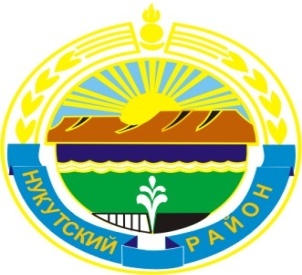 МУНИЦИПАЛЬНОЕ  ОБРАЗОВАНИЕ«НУКУТСКИЙ  РАЙОН»АДМИНИСТРАЦИЯМУНИЦИПАЛЬНОГО ОБРАЗОВАНИЯ«НУКУТСКИЙ РАЙОН»постановление21 августа 2019                                                     № 477                                  п. НовонукутскийВ соответствии с ч.4 ст.67 Федерального закона Российской Федерации от 29.12.2012 года № 273-ФЗ «Об образовании в Российской Федерации», Порядком приема граждан на обучение по образовательным программам начального общего, основного общего и среднего общего образования, утвержденного приказом Министерства образования и науки Российской Федерации от 22.01.2014 года № 32, руководствуясьст.35 Устава муниципального образования «Нукутский район»,  АдминистрацияПОСТАНОВЛЯЕТ:Отменить постановление Администрации муниципального образования  «Нукутский район» от 23.04.2014 года № 219 «Об утверждении Порядка устройства ребенка в другое общеобразовательное учреждение в случае отсутствия свободных мест в муниципальном общеобразовательном учреждении».Утвердить прилагаемый Порядок устройства ребенка в другое общеобразовательное учреждение в случае отсутствия свободных мест в муниципальном общеобразовательном учреждении, расположенном на закрепленном за ним территории (Приложение №1).Опубликовать настоящее постановление в печатном издании «Официальный курьер» и разместить на официальных сайтах муниципального образования «Нукутский район».Контроль за исполнением настоящего постановления возложить на заместителя мэра муниципального образования «Нукутский район» по социальным вопросам М.П. Хойлову.Мэр                                                                                              С.Г. ГомбоевПриложение № 1к постановлению АдминистрацииМО «Нукутский район»от 21.08.2019 г. № 477Порядокустройства ребенка в другое общеобразовательное учреждение в случае отсутствия свободных мест в муниципальномобщеобразовательном учреждении, расположенном на закрепленной за ним территории 
Общие положенияНастоящий Порядок устройства ребенка в другое общеобразовательное учреждение в случае отсутствия свободных мест в муниципальном общеобразовательном учреждении (далее - Порядок) регламентирует устройство ребенка в другое общеобразовательное учреждение (далее – общеобразовательное учреждение) для обучения по основным общеобразовательным программам начального общего, основного общего, среднего общего образования в связи с отсутствием свободных мест в муниципальном общеобразовательном учреждении, расположенном на закрепленной за ним территории. Действие настоящего Порядка распространяется на общеобразовательные учреждения, реализующие основные общеобразовательные программы начального общего, основного общего, среднего общего образования.Порядок разработан в соответствии с Федеральным законом от 29.12.2012 года № 273-ФЗ «Об образовании в Российской Федерации»,  приказом Министерства образования и науки Российской Федерации от 22.01.2014 года № 32 «Об утверждении Порядка приема граждан на обучение по образовательным программам начального общего, основного общего и среднего общего образования».В приеме в общеобразовательное учреждение может быть отказано только по причине отсутствия в нем свободных мест. В случае отсутствия мест родители (законные представители) ребенка для решения вопроса о его устройстве в другое общеобразовательное учреждение обращаются непосредственно в орган местного самоуправления, осуществляющий управление в сфере образования.Вопрос об устройстве ребенка в другое общеобразовательное учреждение в случае отсутствия свободных мест в муниципальном общеобразовательном учреждении, расположенном на закрепленной за ним территории, рассматривается Отделом образования администрации муниципального образования «Нукутский район» (далее - Отдел образования) на основании заявления родителей (законных представителей) ребенка.Порядок устройства ребенка в другое общеобразовательное учреждение в случае отсутствия свободных местОбщеобразовательные учреждения обеспечивают размещение на своих официальных сайтах в сети «Интернет» информацию о количестве свободных мест для приема (перевода) по каждому классу.Информацию о наличии свободных мест в общеобразовательных учреждениях родители (законные представители) ребенка могут получить в общеобразовательных учреждениях, на их официальных сайтах в информационно-телекоммуникационной сети «Интернет», в Отделе образования.Сведения об адресах общеобразовательных учреждений размещены на официальном сайте Муниципального казенного учреждения «Центр образования Нукутского района» в разделе «Образовательная сеть».Родители (законные представители) с целью устройства ребенка в общеобразовательное учреждение для обучения по основным общеобразовательным программам обращаются в общеобразовательное учреждение, закрепленное за конкретной территорией муниципального образования «Нукутский район» (по месту их проживания).В случае отказа в приеме ребенка руководитель общеобразовательного учреждения выдает родителям (законным представителям) документ, содержащий мотивированный отказ в приеме ребенка (Приложение №1).Для решения вопроса об устройстве ребенка в другое общеобразовательное учреждение в случае отсутствия свободных мест в муниципальном общеобразовательном учреждении, расположенном на закрепленной за ним территории, родители (законные представители) обращаются в Отдел образования, предъявив документ, содержащий мотивированный отказ в приеме ребенка в общеобразовательное учреждение.Ответственный специалист Отдела образования на основе анализа информации о наличии свободных мест в течение трех рабочих дней с момента обращения родителей (законных представителей) решает вопрос об устройстве ребенка в общеобразовательное учреждение  и подготавливает направление в общеобразовательное учреждение в двух экземплярах, один экземпляр выдается родителю (законному представителю), второй экземпляр остается в Отделе образования (Приложение №2). На основании вышеуказанного направления и заявительных документов, предусмотренных Порядком приема граждан на обучение по образовательным программам начального общего, основного общего и среднего общего образования, утвержденным приказом Министерства образования и науки РФ от 22.01.2014 года № 32, осуществляется зачисление ребенка в общеобразовательное учреждение.Приложение №1к Порядку устройства ребенка в другоеобщеобразовательное учреждение вслучае отсутствия свободных мест вмуниципальном общеобразовательном учреждении, расположенном на закрепленнойза ним территориина бланке общеобразовательногоучрежденияУВЕДОМЛЕНИЕ           Уважаемый(ая) _________________________________________________________!(Ф.И.О. родителя (законного представителя)          Настоящим уведомляем Вас о том, что в связи с отсутствием свободных мест в ______________________________________________________________ на основании п.4 (наименование общеобразовательного учреждения)ст.67 Федерального закона от 29.12.2012 года № 273-ФЗ «Об образовании в Российской Федерации», п.5 Порядка приема граждан на обучение по образовательным программам начального общего, основного общего и среднего общего образования, утвержденные Приказом Министерства образования и науки Российской Федерации от 22.01.2014 года № 32 в приеме вашего ребенка ___________________________________________________(Ф.И.О. ребенка)отказано.           Директор                               _____________________/_______________________/         (подпись)                          (расшифровка)Приложение №2к к Порядку устройства ребенка в другое общеобразовательное учреждение вслучае отсутствия свободных мест вмуниципальном общеобразовательном учреждении, расположенном на закрепленнойза ним территорииНАПРАВЛЕНИЕв _____________________________________________(наименование общеобразовательного учреждения)_____________________________________________________________________________(Ф.И.О. ребенка, дата рождения)Выдано настоящее направление _________________________________________________(Ф.И.О. родителя (законного представителя)Основание:Отказ в приеме ребенка в общеобразовательное учреждение по причине отсутствия свободных мест;Согласие родителей (законных представителей).Я, _____________________________________________________ согласен(а)(Ф.И.О. родителя (законного представителя) обучать своего ребенка в _______________________________________________________       (наименование общеобразовательного учреждения)Дата_____________                                       Подпись______________________Дата выдачи направления _______________________ Начальник  Отдела образования Администрации МО «Нукутский район»        _________________/_____________________/   (подпись)                 (расшифровка)Об утверждении Порядка устройства ребенка в другое общеобразовательное учреждение в случае отсутствия свободных мест в муниципальном общеобразовательном учреждении, расположенном на закрепленной за ним территории